ГЛАВАМ АДМИНИСТРАЦИЙ МУНИЦИПАЛЬНЫХ РАЙОНОВ И МЭРАМ ГОРОДСКИХ ОКРУГОВ ЧЕЧЕНСКОЙ РЕСПУБЛИКИУправление Федеральной службы государственной регистрации, кадастра и картографии по Чеченской Республике просит Вас рассмотреть вопрос о публикации в средствах массовой информации периодическом издании (районная газета) статью посвященную изменениям в учетно-регистрационной системе, а также на сайте администрации.О проведенной публикации просим сообщить с указанием ссылки в срок до 01.11.2023г.Приложение: на 1 листе.С уважением,	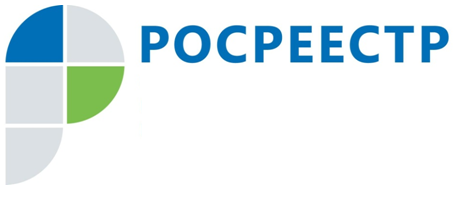 #РосреестрУправлением Росреестра по Чеченской Республике обследовано 108 пунктов государственной геодезической сети«Инспекторы земельного надзора Управления Росреестра по Чеченской Республике за 9 месяцев 2023 года обследовали 108 пунктов ГГС» - сообщил начальник отдела госземнадзора Управления Магомед Казаев.«За девять месяцев текущего года инспекторами государственного земельного надзора управления Росреестра по Чеченской Республике обследовано 108 пунктов государственной геодезической сети. Управление Росреестра по Чеченской Республике сообщает, что сохранность пунктов геодезической сети является зоной ответственности правообладателя земельного участка или объекта, в границах которого находится этот пункт. В пределах охранной зоны запрещаются любые действия, которые могут привести к его порче либо утрате. А в случае уничтожения или повреждения пункта в течение 15 календарных дней собственник обязан направить информацию об этом в Росреестр».Мониторинг сохранности пунктов государственной геодезической сети осуществляется инспекторами федерального земельного надзора Управления Росреестра по Чеченской Республике в рамках реализации государственной программы «Национальная система пространственных данных». В настоящее время запланированные на 2023 год проверочные мероприятия реализованы на 100 % - всего до конца года запланировано обследование еще 20 пунктов», - сообщили в Управлении.Заместитель руководителя Управления Росреестра по Чеченской РеспубликеА.Л. ШаиповФЕДЕРАЛЬНАЯ СЛУЖБА ГОСУДАРСТВЕННОЙ РЕГИСТРАЦИИ, КАДАСТРА И КАРТОГРАФИИ(РОСРЕЕСТР)Управление Федеральной службы государственной регистрации, кадастра и картографии по Чеченской Республике (Управление Росреестра по Чеченской Республике)ЗАМЕСТИТЕЛЬ РУКОВОДИТЕЛЯул. Моздокская, 35, г. Грозный, 364020                                     тел.: (8712) 22-31-29, факс: (8712) 22-22-89e-mail.: 20_upr@rosreestr.ru, http://www.rosreestr.gov.ru                              А.Л. Шаипов